WZP.271.17.2022                            				         Wołów, 30.06.2022 r. Wykonawcy biorący udział w postępowaniu nr WZP.271.17.2022INFORMACJA Z SESJI OTWARCIA OFERTdot.: postępowania o udzielenie zamówienia publicznego. Numer sprawy: WZP.271.17.2022 
Nazwa zadania: „Pełnienie kompleksowego nadzoru inwestorskiego dla zadania pn. „Budowa Śródmiejskiego Obejścia Wołowa (ŚOW) wraz z wiaduktem nad linią kolejową nr 273”Na mocy art. 222 ust. 5 ustawy z 11 września 2019 r. – Prawo zamówień publicznych (Dz. U. z 2021 r. poz. 1129 ze zm.) Gmina Wołów informuje co następuje: bezpośrednio przed otwarciem ofert Zamawiający na stronie postępowania upublicznił kwotę, jaką zamierza przeznaczyć na sfinansowanie zamówienia: 500 000,00 zł brutto.W terminie do dnia  30.06.2022 r. do godz. 09:00 złożono następujące oferty:Burmistrz Gminy WołówSprawę prowadzi: Aleksander Korcz  tel. 71 319 13 34Sporządził: Monika Wyszyńska, tel. 71 319 13 39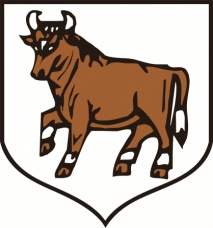 URZĄD MIEJSKI W WOŁOWIEtel. (071) 319 13 05                                                Rynek 34fax (071) 319 13 03                                                56-100 Wołówe-mail: sekretariat@wolow.pl        www.wolow.plL. p.Nazwa i adres wykonawcyCena bruttoDoświadczenie Inspektora Nadzoru branży  drogowejDoświadczenie Inspektora Nadzoru branży mostowej1Biuro Inżynierskie Via Regia Sp. z o.o.  ul. Klonowa 10,55-002 Kamieniec Wrocławski362 850,00 zł4 zadania3 zadania